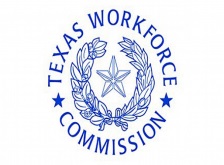 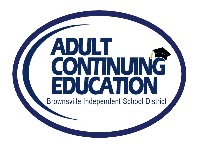 BISD Adult Continuing Education Consortium for Cameron CountyTEAMS Data Process 2023-2024 